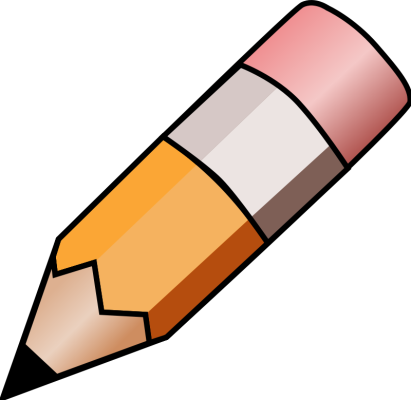 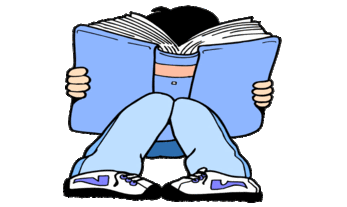 YEAR 2 HOME LEARNING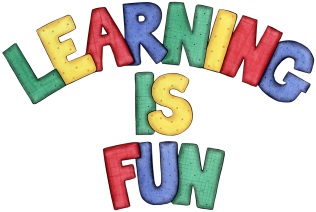 YEAR 2 HOME LEARNINGDate Set9.10.20Date Due14.10.20MathleticsOn Matheletics focus on the multiples of 2,3,5 and 10 and learning how to sequence numbers. Additionally, focus on calculating capacity using litres. All activities can be found on matheletics.com. Every child has their username and passwords in their reading records.SpellodromeWritingThe home learning challenge for this week is to make a fun and creative poster about either Mary Seacole or Windrush. You can choose which one you would like to research. In your poster you will need to include:HeadingsSub-HeadingsBullet PointsBig Bold and Colourful writingPhotos and IllustrationsCaptions and labelsFun Fact BoxYour home learning project for the next two weeks is to design and create a bonnet. (The bonnet is due in on 21.10.20 or can be handed in before.)Spellings to learn this week:wherelovecomesomeraceicecellcityfancyOver this term please start practising and learning the 2, 5 and 10 times tables and the inverses (division.) There will be a times table challenge every Friday along with the spellings. If you are confident in these then start on the 3, 4 and 6 times tables. Homework is due in on Wednesday 14th October 2020ReadingRecommended daily reading time:KS1 20 minutes.Home Learning ProjectDate Set:                       N/A                             Date Due:GreekPlease go to Greek Class Blog for Greek Home LearningGreek Class - St Cyprian's Greek Orthodox Primary Academy